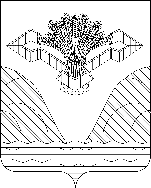 Российская ФедерацияСамарская областьАДМИНИСТРАЦИЯ МУНИЦИПАЛЬНОГО РАЙОНА СТАВРОПОЛЬСКИЙПОСТАНОВЛЕНИЕ           15.09.17 г.                                                                 			      № 7522О проведении «Дня охраны труда» в государственных бюджетных образовательных учреждениях муниципального района Ставропольский	В целях улучшения состояния охраны труда, профилактики производственного травматизма и профессиональных заболеваний, а также в соответствии с итогами смотра-конкурса по подготовке образовательных учреждений к новому 2017-2018 учебному году, администрация муниципального района Ставропольский постановляет :Провести 29 сентября 2017 года «День охраны труда» в государственных бюджетных образовательных учреждениях муниципального района Ставропольский. Рекомендовать руководителям государственных бюджетных образовательных учреждений муниципального района Ставропольский провести третью ступень административно-общественного контроля по охране труда:- в рамках проведения «Дня охраны труда» выявить нарушения и отклонения от требований стандартов правил, норм, инструкций и других нормативных документов по охране труда;- проанализировать документы по охране труда, при необходимости откорректировать их;- документацию по охране труда разграничить на распорядительную, учетную и отчетную;- отчет о проведении «Дня охраны труда» предоставить в срок до 20 октября 2017 года в администрацию муниципального района Ставропольский.	2. Опубликовать данное постановление  в газете «Ставрополь-на-Волге» и на официальном сайте администрации муниципального района в сети Интернет.		3. Контроль за исполнением настоящего постановления оставляю за собой.